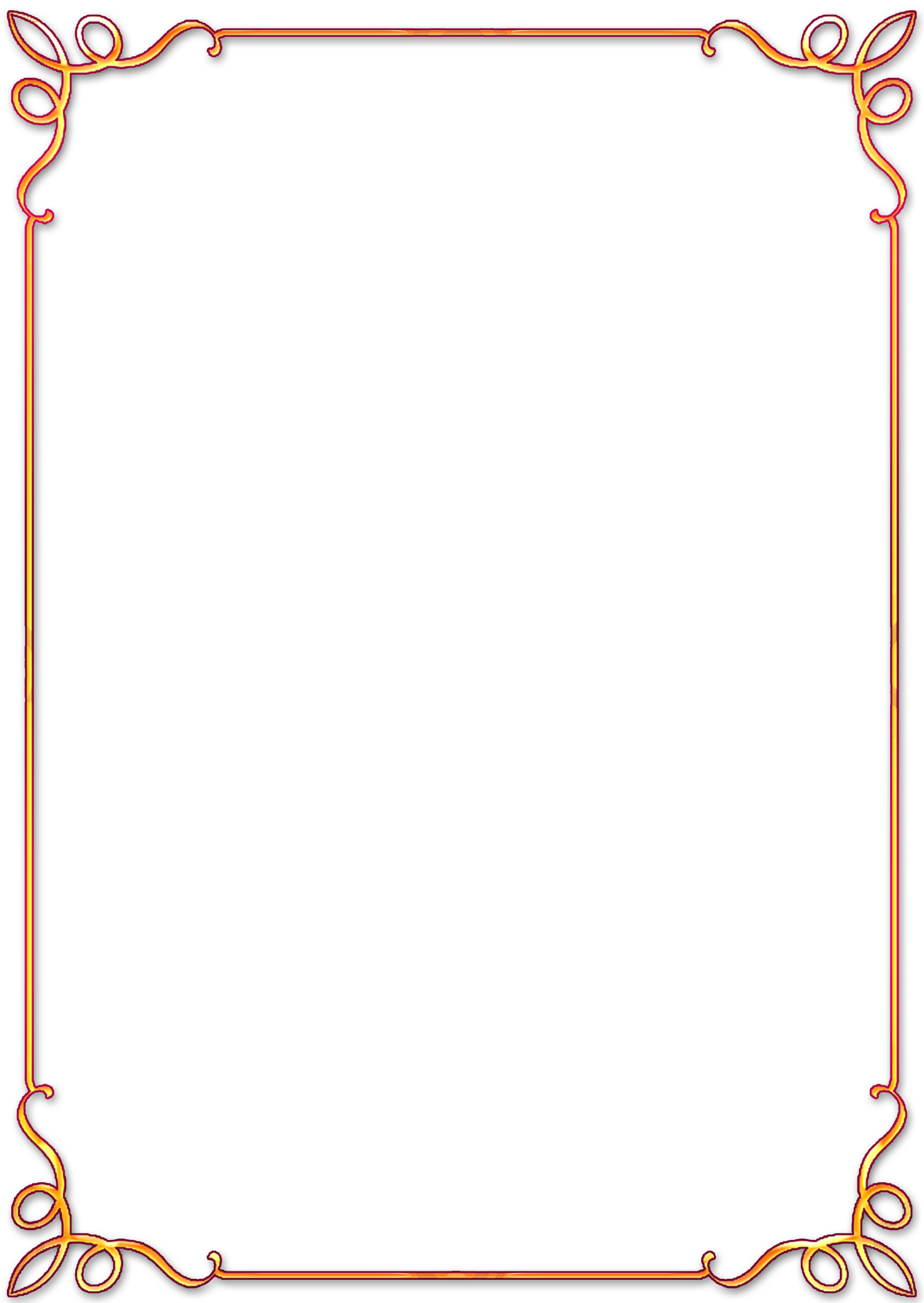 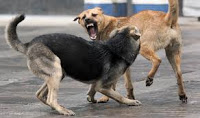 Консультация для родителей"Что рассказать ребенку о бродячих собаках?"     Прямая обязанность родителей – научить ребенка правильно вести себя при встрече с бродячей собакой.     Даже самая добрая с виду собака – прежде всего животное. Если она здорова, ее действия можно прогнозировать. В первую очередь ребенок должен знать, что собака будет защищать свою еду и своих щенков, если им что-то угрожает. Поэтому нельзя «смотреть щеночков» или подходить к собаке, которая что-то ест.    Рядом с собакой опасно бегать и кричать. Размахивать палкой тоже нельзя. Попытка защититься, таким образом, может сработать в случае со взрослым, если он чувствует свое превосходство (и то не факт – пес может увидеть намерение - взять палку - и схватить за руку раньше), но в случае с ребенком – не сработает точно. Любые неадекватные действия – крик, суета, беготня, размахивание руками – вызовут у собаки то, что психологи называют агрессией страха. Даже просто подвижные детские игры пес может воспринять как опасность. Убегающего человека он будет считать существом слабым, которого можно и нужно победить.      К собаке нельзя поворачиваться спиной. Это главное, что должен запомнить ребенок. Если она бежит следом, нужно остановиться, повернуться к ней лицом и посмотреть в глаза. В этом случае собака поймет, что ее не боятся, начнет сомневаться, что она сильнее. Если собака отступила, отходить нужно спиной, не выпуская ее из поля зрения.Важно: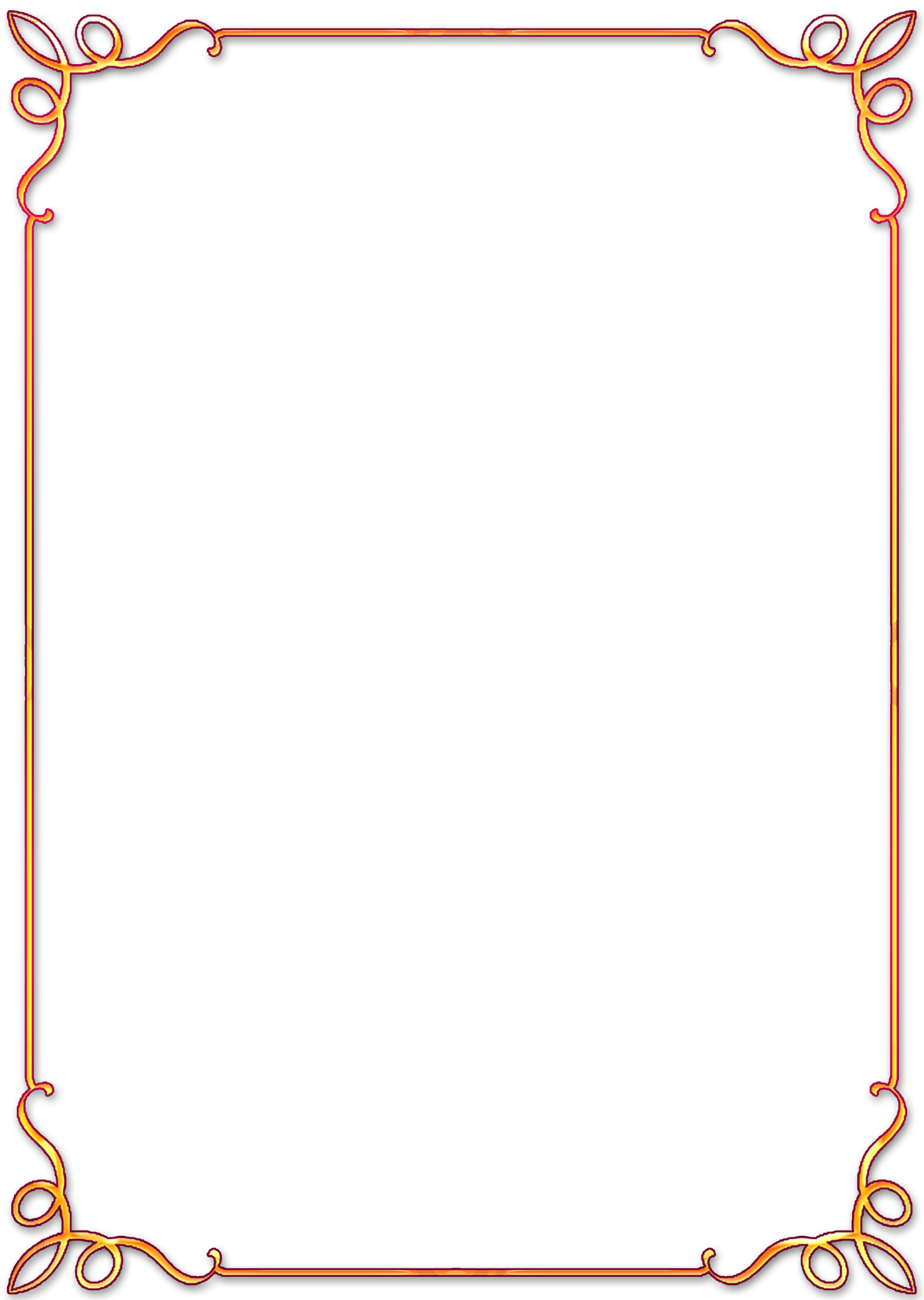 Часто причиной нападения бродячих животных становятся взрослые. Например, мама гуляет во дворе с ребенком и, заметив собаку, начинает хватать малыша на руки и кричать. Пес, возможно, и не собирался нападать, но крики и суета пугают его и вынуждают защищаться.Уважаемые родители!Запомните правила: «Как себя вести при встрече с собакой»Правило №1 – Не подходи близко к собаке, находящейся на привязи.Правило №2 – Не трогай и не гладь чужих собак.Правило №3 – Не пугайся и не кричи, если к тебе бежит собака. Правило №4 – Не убегай. Остановись. Собака чаще нападает на движущегося человека.Правило №5 – Не трогай миску с пищей.Правило №6 – Не дразни собаку едой.Правило №7 – Не отбирай у собаки еду и игрушки.Правило №8 – Не трогай щенков.Правило №9 – Не подходи к незнакомой собаке.Правило №10 – Не трогай спящую собаку.Правило №11 – Не разнимай дерущихся собак.Правило №12 – Не подходи к стаям бродячих собак.Правило №13 – Не дразни собак.Правило №15 – Не смотри в глаза нападающей собаке.«Если на тебя напала собака»:Правило №1 – Встань боком и твердым голосом отдай несколько команд («Фу!», «Нельзя!», «Сидеть!»)Правило №2 – Не делая резких движений, позови хозяина (если он находится поблизости).Правило №3 – Если тебе помочь некому, уходи от собаки, медленно ускоряя шаг.Правило №4 – Не смотри собаке в глаза, это может спровоцировать ее на активные действия.Правило №5 – Если собака приседает – она готовится прыгнуть. Защити горло (прижми подбородок к груди и выставь вперед локти).Правило №6 – Если тебя укусила собака, немедленно обратитесь к врачу.